Pre Calculus Group Project—Be sure to read ALL instructionsPart 1:  Working in groups of 2 or 3, for each family of curves, study the effect of a on the graph.  Using your calculator, provide a total of 4 graphs for each family.  Give a brief statement about the effect of a on the graph.  Be sure to include the window used for each of the four graphs.Family 1:  LituusEquation:      Family 2:  LemniscateEquation:  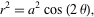 Part 2:  Now it is time for you to get creative.  Make up your own family of curves, and complete the same kind of analysis as you did in Part 1.CriteriaChoose a creative name for your familyProvide an equation with a constant (a) in it.  You will need the a value so that the graphs can vary.Using your creativity and your calculator, provide a total of 4 graphs for the new family.  Give a brief statement about the effect of a on the graph.  Be sure to include the window used for each of the four graphs.***YOU MAY NOT USE EQUATIONS FOR ROSES, SPIRALS, LIMACONS, OR ANY OF THE EQUATIONS FROM PART 1!  ***IF YOU LINK YOUR CALCULATOR TO PRINT YOUR GRAPHS AS A FINAL GRAPH, YOU MUST PROVIDE A HAND DRAWN SKETCH AS WELL!!